Colegio Mercedes Marín del Solar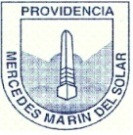 ProvidenciaDelia MaulénGUÍA 1 “COLORS”		Name: ____________________________________		 grade: 1st _________ 	Color the flowers, repeat and point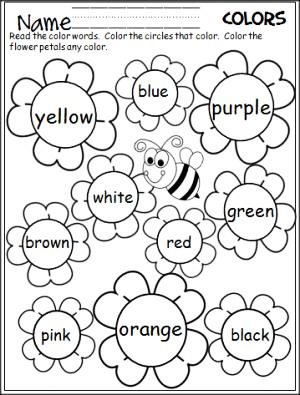 